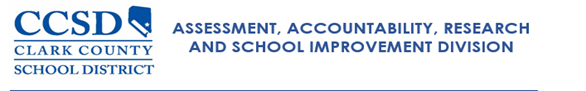 2019-2020 ACT Participation FormThis form will serve as evidence that the student identified below has successfully participated in the ACT with Writing. Please complete all fields and return to the Data Services Department, via Gmail AARSI.ACTAssistance@nv.ccsd.net.Student Name:  ____________________________________________Student #:  _________________________________________________Student DOB:  ______________________________________________ACT Test Date:  _____________________________________________ACT Test Location:  _________________________________________Proctor (please print):  ______________________________________I certify that this student participated in the ACT with Writing on the date and at the location identified above. 